2022 ΟΔΗΓΟΣ ΓΙΑ ΤΟΥΣ ΔΙΟΡΓΑΝΩΤΕΣΕΜΠΟΡΙΑ ΑΝΘΡΩΠΩΝΗ εμπορία ανθρώπων είναι η κακοποίηση παιδιών, γυναικών και ανδρών και η εκμετάλλευση του σώματος και της εργασίας τους. Είναι μια σύγχρονη μορφής δουλείας. Μέσω της βίας, της απάτης και του εξαναγκασμού, άνθρωποι σε όλο τον κόσμο αγοράζονται και πωλούνται χωρίς τη θέληση τους -σήμερα, στην εποχή  μας, στον 21ο αιώνα!Η πραγματικότητα είναι αυτή: η δουλεία είναι βία. Είναι σωματική, λεκτική και σεξουαλική κακοποίηση.Όμως, είναι εφικτό -περισσότερο από κάθε άλλη φορά- η δουλεία να εξαλειφθεί. Και για αυτό είμαστε εμείς εδώ, ενωνόμαστε από κάθε πλευρά του πλανήτη και συνεργαζόμαστε για την καταπολέμηση του φαινομένου.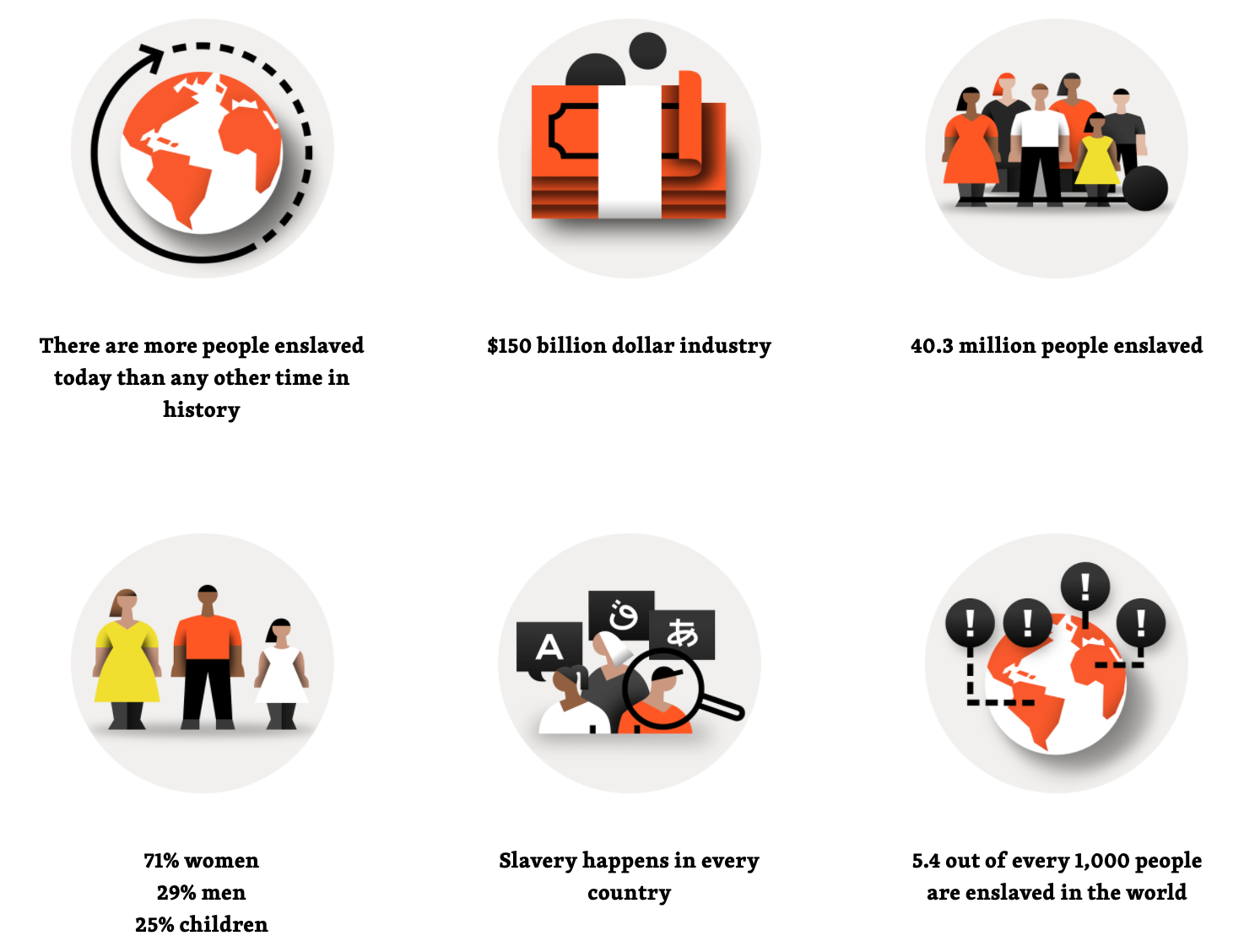 Σήμερα υπάρχουν περισσότεροι άνθρωποι που ζουν και εργάζονται σε συνθήκες δουλείας από οποιαδήποτε άλλη εποχή στην ανθρώπινη ιστορία.Βιομηχανία 150 δισεκατομμυρίων δολαρίων40,3 εκατομμύρια θύματα εμπορίας ανθρώπων71% γυναίκες, 29% άνδρες, 25% παιδιάΗ δουλεία  υπάρχει σε κάθε χώρα.5,4 άνθρωποι στους 1000 είναι θύματα της σύγχρονης μορφής δουλείας 
σε όλο τον κόσμο.A21Η Α21 είναι ένας παγκόσμιος μη κερδοσκοπικός, μη κυβερνητικός οργανισμός. Η αποστολή μας είναι να καταργήσουμε τη δουλεία, παντού και για πάντα. Και με τη βοήθειά σας, μπορούμε να τα καταφέρουμε. Επειδή το πρόβλημα παίρνει διαφορετικές μορφές ανά τον κόσμο, έτσι και εμείς διαφοροποιούμε τη δράση μας. Τα προγράμματα μας είναι σχεδιασμένα για να λειτουργούν μαζί, αλλά μπορούν, επίσης, να υλοποιηθούν ξεχωριστά, καλύπτοντας σημαντικές ελλείψεις που μπορεί να υπάρχουν σε χώρες και περιοχές που ήδη δραστηριοποιούμαστε. ΕΝΗΜΕΡΩΣΗ | Εκπαιδεύουμε τους πολίτες και παρέχουμε τα εφόδια που χρειάζονται για να κατανοούν, να αναγνωρίζουν και να μειώνουν τον κίνδυνο της εμπορίας ανθρώπων, μέσα από προγράμματα, καμπάνιες και έντυπο υλικό (όπως, εκπαιδευτικά προγράμματα, προγράμματα πρόληψης, εκστρατείες ευαισθητοποίησης, κ.α.).TAYTOΠΟΙΗΣΗ | Συνεργαζόμαστε με τις διωκτικές αρχές για την εξασφάλιση της προστασίας των θυμάτων και της καταδίκης όσων εμπλέκονται στην εμπορία ανθρώπων, με τη βοήθεια των τηλεφωνικών γραμμών ενημέρωσης και καταγγελιών, των Κέντρων Παιδικής Προστασίας, των εκπαιδευτικών σεμιναρίων που παρέχουμε σε επαγγελματίες πρώτης γραμμής (όπως, αστυνομικοί, ιατρικό προσωπικό, συνοριοφύλακες, δικαστικοί, κοινωνικοί λειτουργοί, κ.α.) και της νομικής υποστήριξης.ΑΠΟΚΑΤΑΣΤΑΣΗ | Δημιουργούμε ένα πλαίσιο στήριξης και ενθάρρυνσης και στεκόμαστε δίπλα στους επιζώντες και τις επιζήσασες στο ταξίδι τους για την αποκατάσταση και την ανεξαρτησία, μέσα από μια ολιστική προσέγγιση που περιλαμβάνει ασφαλή διαμονή, κάλυψη βασικών αναγκών, ιατροφαρμακευτική περίθαλψη, ψυχοκοινωνική υποστήριξη και πρόγραμμα επαναπατρισμού.Για να ανταποκριθούμε καλύτερα στην παγκόσμια κρίση της εμπορίας ανθρώπων, η Α21, από το 2008 μέχρι σήμερα, έχει επεκτείνει τις προσπάθειές της σε 19 τοποθεσίες, σε 14 χώρες σε όλο τον κόσμο.ΠΕΡΠΑΤΗΜΑ ΓΙΑ ΤΗΝ ΕΛΕΥΘΕΡΙΑ (WALK FOR FREEDOM)Το Περπάτημα για την Ελευθερία (Walk For Freedom) είναι μια παγκόσμια εκδήλωση ενημέρωσης και ευαισθητοποίησης που συγκεντρώνει δεκάδες χιλιάδες ανθρώπους από κάθε μεριά του πλανήτη. Περπατάμε όλοι μαζί για να σταματήσουμε αυτή τη σύγχρονη μορφή δουλείας και, μέσα από κάθε βήμα μας, στεκόμαστε ενάντια σε αυτήν την παγκόσμια αδικία και εκπροσωπούμε τα εκατομμύρια θύματα παγκοσμίως. Το Περπάτημα για την Ελευθερία αποτελεί μια συντονισμένη παγκόσμια δράση της Α21 που εκφράζει το όραμά μας: την κατάργηση της δουλείας παντού, για πάντα! Στις πόλεις μας, στα χωριά μας, σε κάθε μέρος του πλανήτη μας. Για επτά χρόνια, εκατομμύρια άνθρωποι σε εκατοντάδες πόλεις σε όλο τον κόσμο ένωσαν τα βήματά τους για έναν κοινό σκοπό. Συνεχίζουμε και φέτος! Περπαρτούμε ξανά για να διαδώσουμε το μήνυμα ενάντια στην εμπορία ανθρώπων, για να διακηρύξουμε πως κάθε άνθρωπος έχει αξία, πως το ανθρώπινο σώμα δεν είναι εμπορεύσιμο, πως η ελευθερία είναι αναφαίρετο δικαίωμα όλων και πως κάθε παιδί θα πρέπει να ζει σε συνθήκες ασφάλειας και να μην κινδυνεύει από την εκμετάλλευση και τη δουλεία. ΟΙ ΔΙΟΡΓΑΝΩΤΕΣ/ΤΙΡΕΣΟι διοργανωτές/τριες του Περπατήματος για την Ελευθερία παίζουν καταλυτικό ρόλο στην υλοποίηση αυτής της δράσης. Είναι οι άνθρωποι που φέρνουν την παγκόσμια αυτή δράση στην περιοχή τους. Οι διοργανωτές, μαζί με την ευρύτερη ομάδα εθελοντών που δημιουργείται, συμβάλλουν στην διάδοση του μηνύματος κατά της εμπορίας ανθρώπων στην τοπική κοινωνία, ενεργοποιούν και ευαισθητοποιούν τους πολίτες για το φαινόμενο, και συμμετέχουν στην ενίσχυση του έργου της Α21.Μπορείς και ΕΣΥ να φιλοξενήσεις το Περπάτημα για την Ελευθερία στην περιοχή σου!ΤΙ ΧΡΕΙΑΖΕΤΑΙ ΑΠΟ ΕΣΑΣΌλα τα “Περπατήματα για την Ελευθερία” θα πραγματοποιηθούν επίσημα στις 15 Οκτωβρίου του 2022. Όλοι οι διοργανωτές θα πρέπει να είναι άνω των 18 ετών και θα πρέπει να υπάρχει συνδιοργανωτής σε κάθε εκδήλωση.Διαδικασία Εγγραφής του/της Διοργανωτή/τριεςΌλοι οι διοργανωτή/τριες πρέπει να συμπληρώσουν μια αίτηση προκειμένου να φιλοξενήσουν τη δράση στην περιοχή τους. Η αίτηση αυτή πρέπει να κάνει δεκτή η Α21. Η συνολική διαδικασία έχει τα παρακάτω στάδια:ΑΙΤΗΣΗ - Υποβάλετε την αίτησή σας.ΕΞΕΤΑΣΗ - Η ομάδα της A21 θα εξετάσει την αίτησή σας.ΣΥΝΕΝΤΕΥΞΗ - Προσωπικό της ομάδας της Α21 θα επικοινωνήσει μαζί σας προκειμένου να προγραμματιστεί μια σύντομη διαδικτυακή συνάντηση (διάρκειας περίπου 30 λεπτών).ΑΠOΦΑΣΗ - Με βάση την αίτησή σας, τις λεπτομέρειες της δράσης και τη συνέντευξη θα αποφασιστεί αν η αίτησή σας γίνεται αποδεκτή ή όχι.  Και στις δύο περιπτώσεις θα λάβετε ένα email από την A21 για την ολοκλήρωση της διαδικασίας αίτησης.Τι χρειάζεται να οργανώσουν και να προετοιμάσουν οι διοργανωτές:Προϋπολογισμός - Οι διοργανωτές είναι υπεύθυνοι για τυχόν έξοδα της εκδήλωσηςΔημιουργία και διαχείριση λογαριασμού email (προτείνουμε να παραπέμπει στην δράση σας, π.χ. thessaloniki_walkforfreedom@gmail.com). To email θα δημοσιευτεί στην ιστοσελίδα της εκδήλωσης και στο Facebook Event.Υποστήριξη συμμετεχόντωνΚαθορισμός Τοποθεσίας και διαδρομής (σχετικές άδειες από τους αρμόδιους φορείς, π.χ. Δήμος, αστυνομία, κ.α.)Τα πρακτικά της ημέρας της εκδήλωσηςΠροώθηση της εκδήλωσηςΤοπικές συνεργασίεςΕθελοντική ομάδα υποστήριξηςΈντυπα αναφοράς προς την Α21 (προαπαιτούμενα):Φόρμα ενημέρωσης προόδουΑναφορά για την ημέρα της εκδήλωσηςΤελικό έντυπο αξιολόγησηςΚαθώς οι διοργανωτές είναι υπεύθυνοι για κάθε Περπάτημα, υπάρχουν πολλοί τρόποι συγκέντρωσης χρημάτων  για την εκδήλωση.Σημαντικές ημερομηνίες16 ΜΑΪΟΥ		Ανοίγουν οι αιτήσεις των διοργανωτών30 ΙΟΥΛΙΟΥ		A21 Global Broadcast01 ΑΥΓΟΥΣΤΟΥ		Ξεκινούν οι αιτήσεις των συμμετεχόντων!16 ΣΕΠΤΕΜΒΡΙΟΥ	Κλείνουν οι αιτήσεις των διοργανωτών15 ΟΚΤΩΒΡΙΟΥ 		ΤΟ ΠΕΡΠΑΤΗΜΑ ΓΙΑ ΤΗΝ ΕΛΕΥΘΕΡΙΑ18 ΟΚΤΩΒΡΙΟΥ		Υποβολή της φόρμας αξιολόγησης της δράσηςΤΙ ΠΕΡΙΛΑΜΒΑΝΕΙ Η ΜΕΡΑ ΤΗΣ ΔΡΑΣΗΣ;Για εσάς που έχετε τη χαρά να φιλοξενείτε για πρώτη φορά τη δράση, παρακάτω θα βρείτε κάποιες πληροφορίες που θα σας βοηθήσουν να κατανοήσετε τι περιλαμβάνει η μέρα του Περπατήματος.Ξεκινά η εγκατάσταση: Για τις περισσότερες εκδηλώσεις, η ομάδα εγκατάστασης φτάνει 1-2 ώρες πριν από την έναρξη της εγγραφής.Ανοίγει η εγγραφή: Όλοι οι συμμετέχοντες πρέπει να εγγραφούν πριν περπατήσουν. Θα χρειαστεί να ορίσετε χρόνο και χώρο για την εγγραφή νέων συμμετεχόντων και να κάνετε check-in σε αυτούς που είχαν προεγγραφεί.Εναρκτήρια σχόλια: Ο οικοδεσπότης θα καλωσορίσει τους συμμετέχοντες στο Walk For Freedom και θα μας πει γιατί μαζευτήκαμε για να περπατήσουμε. Ένας ενοποιητικός παράγοντας όλων των εκδηλώσεων Walk For Freedom παγκοσμίως είναι η ανάγνωση της Διακήρυξης Ελευθερίας μας, η οποία θα παρέχεται στο κιτ φιλοξενίας σας.Το περπάτημα ξεκινά: Η διαδρομή με τα πόδια είναι συνήθως μεταξύ 1-3 μιλίων και διαρκεί περίπου 1 ώρα. Ο καθοριστικός παράγοντας του Walk For Freedom είναι ότι οι βόλτες σε όλο τον κόσμο πραγματοποιούνται την ίδια μέρα και περπατάμε σε μια γραμμή, σιωπηλοί. Είναι ένας ειρηνικός περίπατος που στόχο έχει να ευαισθητοποιήσει το κοινό για το θέμα της εμπορίας ανθρώπων.Τι συμβαίνει κατά τη διάρκεια της βόλτας;Καθώς περπατάτε σιωπηλά σε μια γραμμή, θα μοιράσετε ενημερωτικά φυλλάδια για την εμπορία ανθρώπων, με βασικά στατιστικά στοιχεία για την εμπορία ανθρώπων, πιθανά σημάδια που μπορείτε να αναζητήσετε και τοπικές τηλεφωνικές γραμμές που μπορείτε να καλέσετε για να κάνετε μια αναφορά για περιστατικά εμπορίας ανθρώπων. Οι συμμετέχοντες θα μοιράσουν αυτά τα ενημερωτικά φυλλάδια στους περαστικούς κατά μήκος της διαδρομής.Πώς να κλείσετε την εκδήλωση: Συνιστούμε να κλείσετε την εκδήλωση ευχαριστώντας τους συμμετέχοντες για την παρουσία τους και παρέχοντας πρακτικούς τρόπους στους συμμετέχοντες για να συνεχίσουν να βοηθούν στην καταπολέμηση της εμπορίας ανθρώπων στις κοινότητές τους και στην καθημερινή τους ζωή.ΤΙ ΝΑ ΠΕΡΙΜΕΝΕΙΣ ΑΠΟ ΤΗΝ Α21ΕΙΜΑΣΤΕ ΕΔΩ ΓΙΑ ΕΣΕΝΑ!Είσαι ο λόγος που οι άλλοι μπορούν να συγκεντρωθούν και να συμμετέχουν στον αγώνα για την ελευθερία. Στόχος μας είναι να  κάνουμε ότι μπορούμε για να βοηθήσουμε εσένα και την ομάδα σου.ΑΜΕΣΗ ΕΠΙΚΟΙΝΩΝΙΑ ΜΕ ΤΗΝ Α21Το προσωπικό της Α21 θα σε υποστηρίξουν από τη στιγμή που θα κάνεις αίτηση για να γίνεις διοργανωτής, μέχρι και τη λήξη του Walk For Freedom. Θα μπορείς να επικοινωνήσεις με την ομάδα μας, μέσω τηλεφώνου, email, zoom για να απαντηθούν ερωτήσεις, να συζητηθούν ιδέες, να αντιμετωπιστούν προκλήσεις και να λάβεις υποστήριξη.ΨΗΦΙΑΚΟ ΥΛΙΚΟΠαρέχουμε ψηφιακό υλικό που θα σου χρησιμεύσει για τη διοργάνωση του Walk, το οποίο συμπεριλαμβάνει: Αφίσες, Προσκλήσεις, Φυλλάδια, Ενημερωτικό υλικό, Πινακίδες για την Εγγραφή, Επιστολή Υποστήριξης, Επιστολή για Αίτημα Παροχής Άδειας, Φόρμα Εγγραφών, και πολλά άλλα!ΩΡΕΣ ΓΡΑΦΕΙΟΥΔευτέρα- Παρασκευή, 9 π.μ. - 5 μ.μ.ΣΤΟΙΧΕΙΑ ΕΠΙΚΟΙΝΩΝΙΑΣΣταθερό: (+30) 2310 537690  / Γραφεία Α21 ΕλλάδοςΚινητό: (+30) 694 912 0046  / Μαγδαληνή Ζαφειρίου, Υπεύθυνη Συντονισμού 
Walk for Freedom 2021 για την ΕλλάδαEmail: info.gr@a21.org